*Title: Main theme of your research topic
Author’s Name (Presenting Author’s and Co-Author’s) University/Institute/Hospital/organization, City, Country*Abstract: (175 to 275 words)An abstract is a single paragraph, without indentation, compendious summary of a paper's substance including research question, background, purpose, methodology, results, and conclusion in 175 to 275 words. An abstract is a single paragraph, without indentation, compendious summary of a paper's substance including research question, background, purpose, methodology, results, and conclusion in 175 to 275 words. An abstract is a single paragraph, without indentation, compendious summary of a paper's substance including research question, background, purpose, methodology, results, and conclusion in 175 to 275 words. An abstract is a single paragraph, without indentation, compendious summary of a paper's substance including research question, background, purpose, methodology, results, and conclusion in 175 to 275 words. An abstract is a single paragraph, without indentation, compendious summary of a paper's substance including research question, background, purpose, methodology, results, and conclusion in 175 to 275 words. An abstract is a single paragraph, without indentation, compendious summary of a paper's substance including research question, background, purpose, methodology, results, and conclusion in 175 to 275 words.Keywords: writing, template, sixth, edition, self-discipline, good (maximum 6 words)*Biography: Please send your biography together with the abstract using following format: 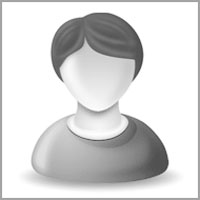 1. Full name2. Position /department/organization3. Biography (word count should not exceed 100 words)4. Contact information (Address, contact/mobile number, email address,     Twitter account & LinkedIn account)5. Category: (Oral presentation/ Poster presentation)6. Session Name: